CALENDARIO  de EVALUACIONES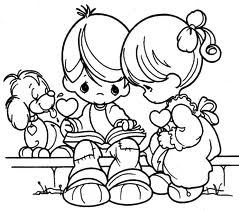 Profesor Jefe:      Teresa Jorquera                                              Curso: 7AMes:    Abril – 2022Virtud del mes: PERDÓNCALENDARIO  de EVALUACIONESProfesor Jefe:      Hanan Maldonado                                              Curso: 7BMes:    Abril – 2022Virtud del mes: PERDÓNCALENDARIO  de EVALUACIONESProfesor Jefe: Kamila Rodríguez                                                 Curso: 8AMes:    Abril – 2022Virtud del mes: PERDÓNCALENDARIO  de EVALUACIONESProfesor Jefe: Víctor Gajardo                                                   Curso: 8BMes:    Abril – 2022Virtud del mes: PERDÓNCALENDARIO  de EVALUACIONESProfesor Jefe: Paulina Flores                                                 Curso: I medio AMes:    Abril – 2022Virtud del mes: PERDÓNCALENDARIO  de EVALUACIONESProfesor Jefe: Paolo Dellepiane                                              Curso: I medio BMes:    Abril – 2022Virtud del mes: PERDÓNCALENDARIO  de EVALUACIONESProfesor Jefe: Mabel Chaparro                                              Curso: II medio AMes:    Abril – 2022Virtud del mes: PERDÓNCALENDARIO  de EVALUACIONESProfesor Jefe:    Iván Henríquez                                             Curso: II medio BMes:    Abril – 2022Virtud del mes: PERDÓNCALENDARIO  de EVALUACIONESProfesor Jefe: Claudia Atenza                                           Curso: III medio AMes:    Abril – 2022Virtud del mes: PERDÓNCALENDARIO  de EVALUACIONESProfesor Jefe: Juan Blanco                                                  Curso: III medio BMes:    Abril – 2022Virtud del mes: PERDÓNCALENDARIO  de EVALUACIONESProfesor Jefe:Eduardo Galleguillos                                         Curso: IV medio AMes:    Abril – 2022Virtud del mes: PERDÓNCALENDARIO  de EVALUACIONESProfesor Jefe: Andrea Vergara                                            Curso: IV medio BMes:    Abril – 2022Virtud del mes: PERDÓNLUNESMARTESMIÉRCOLESJUEVESVIERNES1     04    05  0607 08  11     12 13     1415FERIADO1819207A: Ciencias Naturales, eje Biología21    7A: Ciencias Naturales: eje Química22   25  7A: Ciencias Naturales, eje FísicaInicio evaluaciones en educación física, artes, tecnología  y música26 27   7A: Matemática28    29     7A: HistoriaTérmino evaluaciones en educación física, artes y música2 de mayo3 de mayo4 de mayo5 de mayo7A Lengua y Literatura6 de mayoLUNESMARTESMIÉRCOLESJUEVESVIERNES1     04    05  0607 08  11     12 13     147B: Ciencias Naturales: eje Química15FERIADO18192021    7B: Ciencias Naturales, eje Biología22   7B: inglés25  Inicio evaluaciones en educación física, artes, tecnología y música26 27   7B: Ciencias Naturales, eje Física28    7B: Matemática29     Término evaluaciones en educación física, artes y música2 de mayo7B: Historia3 de mayo4 de mayo5 de mayo7B Lengua y Literatura6 de mayoLUNESMARTESMIÉRCOLESJUEVESVIERNES1     04    05  0607 08  11     12 13     8A: Matemática1415FERIADO188A: Ciencias Naturales: eje Química19208A: Ciencias Naturales, eje Biología21    22   25  Inicio evaluaciones en educación física, artes, tecnología y música26  8A: Inglés27   8A: Ciencias Naturales, eje Física28    8A: Historia29     Término evaluaciones en educación física, artes y música2 de mayo3 de mayo4 de mayo8A: Lengua y Literatura5 de mayo6 de mayoLUNESMARTESMIÉRCOLESJUEVESVIERNES1     04    05  0607 08  11     12 13     8B: Matemática1415FERIADO188B: Ciencias Naturales: eje Química192021    22   25  8B: Ciencias Naturales, eje FísicaInicio evaluaciones en educación física, artes, tecnología y música26 27   28    8B: Ciencias Naturales, eje Biología29     Término evaluaciones en educación física, artes y música2 de mayo3 de mayo8B: Historia4 de mayo5 de mayo8B Lengua y Literatura6 de mayoLUNESMARTESMIÉRCOLESJUEVESVIERNES1     04    05  0607 08  11     12 I medio A: Matemática13     1415FERIADO18I medio A: Historia1920I medio A: Inglés21    22   25  I medio A: Ciencias Naturales: eje QuímicaInicio evaluaciones en educación física, artes, tecnología y música26 I medio A: Ciencias Naturales, eje Física27   28    I medio A: Ciencias Naturales, eje Biología29     Término evaluaciones en educación física, artes y música2 de mayo3 de mayoI medio A Lengua y Literatura4 de mayo5 de mayo6 de mayoLUNESMARTESMIÉRCOLESJUEVESVIERNES1     04    05  0607 08  11     12 13     I medio B: Matemática1415FERIADO181920I medio B: Ciencias Naturales: eje Química21    22   25  Inicio evaluaciones en educación física, artes, tecnología y música26 I medio B: Ciencias Naturales, eje Física27   28    I medio B: Ciencias Naturales, eje Biología29     Término evaluaciones en educación física, artes y música2 de mayo3 de mayo4 de mayo5 de mayoI medio B: Lengua y Literatura6 de mayoLUNESMARTESMIÉRCOLESJUEVESVIERNES1     04    05  0607 08  11     12 13     II medio A: Matemática14II medio A: Ciencias Naturales, eje Biología15FERIADO1819II medio A: Ciencias Naturales: eje Química2021    II medio A:  Historia 22   25  II medio A: InglésInicio evaluaciones en educación física, artes, tecnología y música26 27   II medio A: Ciencias Naturales, eje Física28    29     Término evaluaciones en educación física, artes y música2 de mayo3 de mayo4 de mayoII medio A Lengua y Literatura5 de mayo6 de mayoLUNESMARTESMIÉRCOLESJUEVESVIERNES1     04    05  0607 08  11     12 13     14II medio B: Ciencias Naturales, eje Biología15FERIADO1819II medio B: inglés20II medio B: Matemática21    22   II medio B: Historia25  Inicio evaluaciones en educación física, artes, tecnología y música26 27   II medio B: Ciencias Naturales, eje Física28    29     Término evaluaciones en educación física, artes y música2 de mayo3 de mayo4 de mayoII medio B: Ciencias Naturales: eje Química5 de mayo6 de mayoII medio BLengua y LiteraturaLUNESMARTESMIÉRCOLESJUEVESVIERNES1     04    05  0607 08  11     III medio A alumnos del bloque 3: Biología celular y molecular12 13     1415FERIADO18III medio A: Ciencias para la ciudadanía192021    22   III medio A y B: HistoriaIII medio A y B: comprensión histórica del presente25  Estética: alumnos bloque 1III medio A: Límite, derivadas e integrales: alumnos bloque 2 y 3Inicio evaluaciones en educación física, artes y música26 III medio A: inglés27   III medio A: Filosofía28    III medio A: Matemática29     Término evaluaciones en educación física, artes y música2 de mayo3 de mayo4 de mayo5 de mayoIII medio ALengua y Literatura6 de mayoLUNESMARTESMIÉRCOLESJUEVESVIERNES1     04    05  0607 08  11     III medio B, alumnos del bloque 3: Biología celular y molecular12 13     1415FERIADO181920III medio B: Ciencias para la ciudadanía21    22   III medio B: HistoriaIII medio B: comprensión histórica del presente25  Estética: alumnos III medio, bloque 1III medio B: Límite, derivadas e integrales: alumnos bloque 2 y 3III medio B: MatemáticaInicio evaluaciones en educación física, artes y música26 Ensayo PAES Lengua y Literatura27   III medio B: inglésIII medio B: Filosofía28    Ensayo PAES Matemática29     Término evaluaciones en educación física, artes y músicaTérmino evaluaciones en educación física, artes y música2 de mayo3 de mayo4 de mayo5 de mayoIII medio BLengua y Literatura6 de mayoLUNESMARTESMIÉRCOLESJUEVESVIERNES1     04    05  0607 08  11     12 IV medio A, alumnos del bloque 3: Ciencias de la saludIV medio A, alumnos del bloque 2: Probabilidades y estadística descriptiva e inferencial13     IV medio A y B: Electivo química alumnos bloque 21415FERIADO1819IV medio A: HistoriaIV medio A: Electivo química alumnos bloque 32021    IV medio A: MatemáticaIV medio B: Ciencias para la ciudadanía22   25  Ensayo PAES Lengua y LiteraturaInicio evaluaciones en educación física, artes y música26 Ensayo PAES Matemática27   IV medio A: Filosofía28    IV medio A: Educación ciudadana29     IV medio alumnos bloque 2: Entrega trabajo Geografía, territorio y desafíos medioambientalesTérmino evaluaciones en educación física, artes y música2 de mayo3 de mayo4 de mayo5 de mayoIV medio ALengua y Literatura6 de mayoLUNESMARTESMIÉRCOLESJUEVESVIERNES1     04    05  0607 08  11     12 IV medio B, alumnos del bloque 3: Ciencias de la saludIV medio B, alumnos del bloque 2: Probabilidades y estadística descriptiva e inferencial13     IV medio B: Electivo química alumnos bloque 21415FERIADO1819IV medio B: HistoriaIV medio B: Electivo química alumnos bloque 32021    IV medio B: MatemáticaIV medio B: Ciencias para la ciudadanía22   25  IV medio B: inglésInicio evaluaciones en educación física, artes y música26 IV medio B: inglés 27   Ensayo PAES Lengua y Literatura28    IV medio B: Filosofía29     Ensayo PAES MatemáticaIV medio alumnos bloque 2: Entrega trabajo Geografía, territorio y desafíos medioambientalesTérmino evaluaciones en educación física, artes y música2 de mayo3 de mayo4 de mayo5 de mayoIV medio BLengua y Literatura6 de mayo